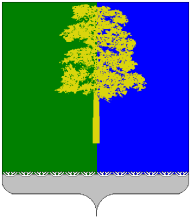 ХАНТЫ-МАНСИЙСКИЙ АВТОНОМНЫЙ ОКРУГ – ЮГРАДУМА КОНДИНСКОГО РАЙОНАРЕШЕНИЕО рассмотрении отчета Контрольно-счетной палаты Кондинского района о деятельности за первое полугодие 2018 годаВ соответствии с пунктом 6 статьи 28 Устава Кондинского района, статьями 15, 23 приложения к решению Думы Кондинского района                  от 29 декабря 2015 № 33 «Об утверждении Положения о Контрольно-счетной палате Кондинского района», рассмотрев отчет Контрольно-счетной палаты Кондинского района о деятельности за первое полугодие 2018 года, утвержденный распоряжением председателя Контрольно-счетной палаты Кондинского района от 20 августа 2018 года № 21-р «Об утверждении отчета», Дума Кондинского района решила:1. Принять отчет о деятельности Контрольно-счетной палаты Кондинского района за первое полугодие 2018 года к сведению (приложение).2. Обнародовать настоящее решение в соответствии с решением Думы Кондинского района от 27 февраля 2017 года № 215 «Об утверждении Порядка опубликования (обнародования) муниципальных правовых актов           и другой официальной информации органов местного самоуправления муниципального образования Кондинский район» и разместить                           на официальном сайте органов местного самоуправления Кондинского района.3. Контроль за выполнением настоящего решения возложить                         на председателя  Думы Кондинского района Р.В.БринстераПредседатель  Думы Кондинского района                                      Р.В. Бринстерпгт. Междуреченский02 ноября 2018 года№ 462 Приложение к решению Думы Кондинского района 02.11.2018 № 462ОТЧЕТо выполнении плана работы Контрольно-счетной палаты Кондинского района за первое полугодие 2018 годаОтчет о  деятельности Контрольно-счетной палаты Кондинского района (далее -Контрольно-счетная палата) за первое полугодие 2018 года, подготовлен в соответствии с Федеральным законом от 07.02.2011 № 6-ФЗ «Об общих принципах организации и деятельности контрольно-счётных органов субъектов Российской Федерации и муниципальных образований», положением о Контрольно-счетной палате Кондинского района, утвержденным решением  Думы Кондинского района от  29.12.2015 года № 33 и содержит информацию о деятельности Контрольно-счетной палаты, результатах проведенных экспертно-аналитических и контрольных мероприятий, вытекающие из них выводы, рекомендации и предложения.Общие  положенияПолномочия Контрольно-счетная палата определяются Бюджетным кодексом Российской Федерации (далее – БК РФ), Федеральным законом «Об общих принципах организации и деятельности контрольно-счетных органов субъектов Российской Федерации и муниципальных образований», Федеральным законом «О контрактной системе в сфере закупок товаров, работ, услуг для обеспечения государственных и муниципальных нужд», а также Положением о Контрольно-счетной палате Кондинского района, утвержденным решением  Думы Кондинского района от  29.12.2015 года № 33 (далее - Положение).Работа контрольно-счётной палаты строится на основополагающих принципах законности, объективности, эффективности, независимости и гласности.Согласно Положению Контрольно-счетная палата осуществляет свою деятельность на основании полугодовых планов работы, которые разрабатываются и утверждаются самостоятельно, на основании поручений Думы Кондинского района, постоянных комитетов и комиссий Думы Кондинского района, предложений и запросов Главы Кондинского района, глав муниципальных образований.В 1 полугодии 2018 года Контрольно-счетная палата осуществляла свою деятельность на основе плана утвержденного распоряжением председателя Контрольно-счетная палаты от 27.12.2017 №34-р «Об утверждении плана работы на 1 полугодие 2018г». За первое полугодие 2018 год в Контрольно-счетную палату поступило 4 поручения (запроса) о проведение контрольных и экспертно-аналитических мероприятий, в том числе от Главы Кондинского района – 3, от Прокуратуры Кондинского района – 1.В отчетном периоде Контрольно-счётная палата организовывала свою работу на предотвращении нарушений в области бюджетного законодательства Российской Федерации и иных нормативных правовых актов, регулирующих бюджетные правоотношения. Проводились финансово-экономические экспертизы обоснованности принятия расходных обязательств в области:- предоставления субсидии юридическим лицам (за исключением субсидий муниципальным учреждениям);- строительно-монтажных работ финансируемых из бюджета муниципального образования, в сфере жилищно-коммунального хозяйства, образования, дорожного хозяйства.Штатная численность контрольно-счетной палаты в 1 полугодии 2018 года составляла 6 единиц.Общие показатели деятельности Контрольно-счетной палаты Кондинского района за 1 полугодие 2018 годаРабота Контрольно-счетной палаты в первом полугодии 2018 года строилась исходя из возложенных на нее функций и задач. За 1-е полугодие 2018 года Контрольно-счетной палатой осуществлено одиннадцать (11) контрольных и экспертно-аналитических мероприятий из них:   2 – контроль за соблюдением законности, эффективности, результативности использования средств бюджета муниципальных образований городских и сельских поселений – получателей межбюджетных трансфертов из бюджета Кондинского района»; 1 – проверка финансово-хозяйственной деятельности юридических лиц, доля муниципальных образований в уставных (складочных) капиталах которых составляет более 50 процентов 1 – проверка финансово-хозяйственной деятельности муниципальных учреждений;5 – экспертно-аналитическое мероприятие аудит в сфере закупок товаров, работ, услуг для обеспечения муниципальных нужд;1 – экспертно-аналитическое мероприятие по направлению «Соблюдение требования Трудового кодекса, законности, обоснованности и эффективности использования бюджетных средств муниципального образования Кондинский район»1 – экспертно-аналитическое мероприятие по направлению «Соблюдение законодательства РФ в части, касающейся своевременной оплаты заказчиками обязательств по исполненным муниципальным контрактам». Мероприятие проведено по поручению Прокуратуры Кондинского района.Проведено 145 (сто сорок пять) экспертиз из них:5 - по внесению изменений в решение Думы Кондинского района от 30.11.2017 г. №337 «О бюджете муниципального образования Кондинский район на 2018 год и на плановый период 2019 и 2020 годов»;11 – внешняя проверка на годовой отчет об исполнении бюджета за 2017 год из них,  1 - годовой отчет об исполнении бюджета муниципального образования Кондинский района и 10 - годовые отчет об исполнении бюджета городских и сельских поселений в соответствии с заключенными Соглашениями о передаче полномочий на осуществление внешнего муниципального финансового контроля;29 – по внесению изменений в муниципальные программы Кондинского района;4 – на проекты нормативных правовых актов муниципального образования;96 – по обоснованности финансово-экономических обоснований принятия расходных (денежных) обязательств муниципального образования;В ходе осуществления контрольных мероприятий было проверено 16 юридических лиц из них:– 2 органа местного самоуправления муниципальных образований Кондинского района;– 2 исполнительно-распорядительных органа администрации муниципального образования Кондинский район.– 11 муниципальных учреждений Кондинского района;– 1 юридическое лицо (получатели субсидии из бюджета Кондинского района).В первом полугодии 2018 года объем проверенных средств составил 199 072,8 тыс. рублей. Общая сумма выявленных в первом полугодии 2018 года нарушений составила 21 315,1 тыс. рублей:  1. Нарушения при формировании и исполнении бюджетов 708,13 тыс. руб.2. Осуществление неправомерных расходов, образовавшихся в результате нарушения норм законодательства и муниципальных правовых актов – 204,2 тыс. рублей.3. Нарушения ведения бухгалтерского учета 7 247,9 тыс. руб.3. Нарушения законодательства Российской Федерации о контрактной системе – 13 154,8 тыс. рублей.По результатам контрольных и экспертно-аналитических мероприятий в адрес проверяемых объектов, а также исполнительных органов власти направлено 2 представление.Информация по результатам всех проведенных контрольных мероприятий направлялась Главе Кондинского района, а также в соответствии с федеральным законодательством,  по требованию в надзорные и правоохранительные органы. 3. Контрольно-ревизионная  деятельность в первом полугодии 2018 года3.1. Контроль за соблюдением законности, эффективности, результативности использования средств бюджета муниципальных образований городских и сельских поселений – получателей межбюджетных трансфертов из бюджета Кондинского района».По данному направлению проверено два муниципальных образования Кондинского района МО сп. Болчары и МО гп. Куминский.Проверка соблюдения законности, эффективности, результативности использования средств бюджета муниципального образования сельское поселение Болчары. Контрольным мероприятием охвачены объекты: Администрация сельского поселения Болчары; Административно-хозяйственная служба администрации сельского поселения Болчары. Проверяемый период: с 01 января 2017 года по 31 декабря  2017 года.Сроки проведения проверки: с 12 марта 2018 года по 30 марта 2018 года.Общий объем проверенных средств 42 395,4 тыс. руб. Балансовая стоимость проверенного имущества казны составила 219 899,8 тыс. рублей.  Объем выявленных нарушений по результатам контрольного мероприятия: 7 452 182,14 руб.- неправомерные расходы при проведении работ по благоустройству, ремонта жилых помещений 204 206,45 руб.- нарушения порядка ведения бухгалтерского учета, составление и предоставление бухгалтерской (финансовой) отчетности 7 247 975,69 руб.В том числе:В нарушение п. 145 Инструкции №157н администрацией поселения не разработан и не утвержден Порядок аналитического учета по объектам в составе имущества казны. На данный факт было указано  Контрольно-счетной палатой в ходе проверки в 2014 году (акт проверки от 21.03.2014г).   Нарушение на момент проведения данного контрольного мероприятия  не устранено, порядок аналитического учета муниципальной казны не разрабатывался и не утверждался.4. В нарушение п.144 Инструкции №157н, п.38 Инструкции №162н в составе недвижимого имущества по счету 0.108.51 «Недвижимое имущество казны» числится  имущество, не относящееся к недвижимому. Данные нарушения говорят об отсутствии внутреннего и внешнего финансового контроля.5. В нарушение п.2 статьи 40 Устава поселения, ч. 5 ст. 51 Федерального закона от 06.10.2003 N 131-ФЗ, Положение о порядке формирования и ведения Реестра муниципального имущества с.п. Болчары в администрации поселения не разработано и не утверждено. 6. Реестр муниципального имущества не соответствует требованиям Приказа Министерства экономического развития РФ от 30 августа . N 424 "Об утверждении Порядка ведения органами местного самоуправления реестров муниципального имущества".7. В нарушение требований п.5 Порядка ведения органами местного самоуправления реестров муниципального имущества, утвержденного Приказом Министерства экономического развития РФ от 30 августа . N 424, администрацией поселения реестр на бумажном носителе не формируется.8. В нарушение п.3 статьи 39 Положения о порядке управления и распоряжения муниципальной собственностью, Реестр не содержит сведений об имуществе, переданного в оперативное управление подведомственным администрации учреждениям.9. Балансовая стоимость муниципального имущества в Реестре не соответствует данным бухгалтерского учета. Расхождение с данными бухгалтерского учета составили 273 946 374,65 руб. Данные расхождения свидетельствуют  об отсутствии взаимодействия между реестродержателем (организационно-правовой отдел) и  бухгалтерским учетом (отдел по экономике и финансам), отсутствием контроля за муниципальной собственностью поселения, что в итоге исключает возможность оценки эффективного ее использования.Проверка соблюдения законности, эффективности, результативности использования средств бюджета муниципального образования городское поселение Куминский. Объект контрольного мероприятия: Администрация городского поселения КуминскийПроверяемый период: с 01 января 2017 года по 31 марта 2018 года.Сроки начала и окончания проведения контрольного мероприятия на объекте: с 18 июня по 09 июля 2018 года. Общий объем проверенных средств  составил  15 757,67 тыс. рублей, из них:за 2017 год- 12 086,56 тыс. рублей и за 1 квартал 2018 г.- 3 671,11 тыс. рублей.Балансовая стоимость имущества казны 183 552 075,24 рублей.Объем выявленных нарушений по результатам контрольного мероприятия составил:- излишние расходы бюджета по оплате труда 44 028,5 рублей;- неправомерные расходы при проведении работ по благоустройству, ремонта жилых помещений 94 393,14 руб.;- 8 нарушений при формировании бюджета городского поселения;- 3 нарушения порядка применения бюджетной классификации РФ на сумму 708 127,88 руб.;- 6 нарушений порядка ведения бухгалтерского учета, составление и предоставление бухгалтерской (финансовой) отчетности.В том числе:Положение о бюджетном процессе муниципального образования городское поселение Куминский не соответствует требованиям Бюджетного Кодекса РФ, нормам Устава. Порядок составления проекта решения о бюджете поселения не соответствует положениям Бюджетного кодекса РФ (в т.ч. 172, 179, 184.2 БК РФ). В нарушение статьи 226.1 БК РФ отсутствует Порядок доведения предельных объемов финансирования. Установлены несоблюдения пунктов статьи 217 БК РФ, в части доведения бюджетных росписей до распорядителей бюджетных средств,  форм бюджетных росписей, сведений о кассовом плане по доходам, расходам и источникам финансирования дефицита бюджета поселения.Порядок формирования и использования бюджетных ассигнований дорожного фонда МО городское поселение Куминский не в полной мере соответствует положениям статьи 179.4 БК РФ.При формировании штатной численности работников, не отнесенных к должностям муниципальной службы и осуществляющих техническое обеспечение, а так же рабочих администрации Куминский не учтен пункт 7 постановления Правительства Ханты-Мансийского автономного округа - Югры от 6 августа 2010 года N 191-п "О нормативах формирования расходов на содержание органов местного самоуправления Ханты-Мансийского автономного округа - Югры" (с изменениями). Превышение предельной штатной численности  работников технического обеспечения и рабочих администрации составило 6 штатных единиц.Установлено несоблюдение нормативных правовых актов при формировании  и исполнении фонда оплаты труда в части единовременной выплаты к отпуску и формирования месячного фонда оплаты труда для выплаты премий. Администрацией поселения при исполнении государственных полномочий по осуществлению первичного воинского учёта на территориях, где отсутствуют военные комиссариаты нарушена статья 136 БК РФ. На оплату труда инспектора ВУС дополнительно израсходованы средства бюджета поселения по разделу 0113 в размере 44 028,5 рублей.При проверке локальных смет и актов выполненных работ по ремонту кровли, работ по устройству тротуарной плитки на соответствие применяемых расценок и индексов установлено, что заказчиком и подрядчиком применены федеральные единичные расценки, утвержденные приказом Минстроя РФ от 30.01.14 N 31/пр, который утратил свою силу с 28.04.2017 года.При выборочной проверке выполнения работ по замене печей в квартирах муниципального жилого фонда установлено, что  на объектах не выполнены работы ФЕР 08-08-006-02 «Отделка печей и труб штукатурным, глиняным раствором, без сетки» и ФЕР 15-04-002-01 «Известковая окраска водными растворами». Также на всех объектах не выполнены работы по установке стальных зонтов, входящих в стоимость ФЕР08-08-00-01 «Кладка дымовых кирпичных труб». При пересчете актов выполненных работ по соответствующим расценкам и фактически выполненным работам, сумма завышенных расходов составила 52 601,0 рублей (442 315,0-389714,1).Нарушения в сфере управления и распоряжения муниципальной собственностью: не разработан и не утвержден Порядок аналитического учета по объектам в составе имущества казны, реестр муниципального имущества не в полной мере соответствует требованиям Приказа Министерства экономического развития РФ от 30 августа . N 424 "Об утверждении Порядка ведения органами местного самоуправления реестров муниципального имущества", балансовая стоимость имущества муниципальной казны в Реестре не соответствует данным бухгалтерского учета, не осуществляется учет и не обеспечивается контроль за состоянием имущества, учтенного на балансах подведомственных учреждений при передаче в оперативное управление. По итогам контрольного мероприятия в адрес Главы поселения направлено представление с предложениями об устранении указанных замечаний и проведения работ с подрядчиком в части устранения невыполненных объемов.  Срок ответа на представление 28 августа 2018 года.3.2 Проверка финансово-хозяйственной деятельности муниципальных учреждений.В первом полугодии 2018 года по обращению исполняющего обязанности главы Кондинского района совместно с  отделом контроля комитета по финансам и налоговой политике администрации Кондинского района проведено контрольное мероприятие «Проверка финансово-хозяйственной деятельности муниципального казенного общеобразовательного учреждения Чантырская общеобразовательная школа»Проверяемый период: с 01 января 2017 года по 31 декабря 2017 года.Сроки начала и окончания проведения контрольного мероприятия на объекте: с 26 апреля по 11 мая 2018 года.Общий объем проверенных средств составил 75 972,1 тыс. рублей По итогам контрольного мероприятия, выявлено:- в нарушении п.8 раздела III приказа Минфина N 112н, приказа Управления образования у учреждения отсутствует утвержденная бюджетная смета на 2017 год   - нарушения, в части ведения бухгалтерского учета, составления и предоставления бухгалтерской (финансовой) отчетности, а именно не соблюдение статьи 9 Федерального закона №402-ФЗ «О бухгалтерском учете», отсутствие утвержденной Учетной политики.-  нарушения, в части оплаты труда заключались в отсутствии протокольных решений комиссии по стимулирующим выплатам категории руководители (заместителям директора, главному бухгалтеру, заведующей).- 16 нарушений при осуществлении муниципальных закупок, в том числе не предъявления требований об уплате неустойки и не проведение претензионной работы привели к недополученным доходам в сумме 13,31 тыс. рублей. 3.3. Проверка финансово-хозяйственной деятельности юридических лиц, доля муниципальных образований в уставных (складочных) капиталах которых составляет более 50 процентовПо данному направлению проведено контрольное мероприятие «Проверка финансово-хозяйственной деятельности АО «Кондаавиа».Проверяемый период: с 01 января 2017 года по 01 мая  2018 года.Сроки проведения проверки: с 23 мая по 01 июня 2018 года.Объем проверенных средств составил 64 947,7 тыс. руб. При выборочной проверке финансового результата нарушений не установлено. Информация по результатам направлена Главе Кондинского района.3.4. Экспертно-аналитическое мероприятие аудит в сфере закупок товаров, работ, услуг для обеспечения муниципальных нужд.Аудит в сфере закупок товаров, работ, услуг проводится в соответствии с Положением о Контрольно-счетной палате Кондинского района (утв. решением Думы Кондинского района от 29.12.2015 г. №33), со Стандартом финансового контроля  «Проведение экспертно-аналитического мероприятия «Аудит в сфере закупок товаров, работ, услуг» (утв. распоряжением председателя Контрольно-счетной палаты от 01.07.2014 г. №29-р).Цель экспертно-аналитического мероприятия: аудит в сфере закупок товаров, работ, услуг при осуществлении закупок для муниципальных нужд, анализ и оценка результативности закупок, достижения целей осуществления закупок, определенных в соответствии со статьей 13 Федерального закона от 05 апреля 2013 года №44-ФЗ.В первом полугодие аудит в сфере закупок был направлен на осуществление закупок продуктов питания в образовательных учреждениях муниципального образования. По данному направлению были проверены учреждения в 4 муниципальных образованиях.Аудит закупок продуктов питания в образовательных учреждениях расположенных в городском поселении Луговой.Объекты аудита: - Муниципальное казенное общеобразовательное учреждение «Луговская средняя общеобразовательная школа» (далее- МКОУ «Луговская СОШ»), - Муниципальное бюджетное учреждение дополнительного образования детей детский оздоровительно- образовательный (профильный) центр «Юбилейный» (далее- МБОУ ДОД ДООЦ «Юбилейный»).Общая сумма проверенных контрактов и договоров с учетом фактической оплаты 9 704,64 тыс. рублей.Анализ соблюдения принципа обеспечения конкуренции объектами аудита показал, что при отсутствии нарушений требований Федерального закона №44-ФЗ одновременно совершаются действия, содержащие признаки ограничения конкуренции, предусмотренные Федерального закона от 26.07.2006 г. №135-ФЗ "О защите конкуренции". Доля закупок продуктов питания у единственного поставщика по договорам до 100/400 тыс.руб. составляет в образовательных учреждениях расположенных на территории городского поселения Луговой - 95,6% от всех закупок продуктов питания в поселении, из них в разрезе объектов аудита:- МКОУ «Луговская СОШ»- 92,3%, - МБОУ ДОД ДООЦ «Юбилейный»- 100%. Не выявлено нарушений МКОУ «Луговская СОШ», МБОУ ДОД ДООЦ «Юбилейный»:-	сроков, порядка при заключении договоров по результатам конкурентных закупок,-	при проверке и оценке законности принятия решений о способе осуществления закупки не выявлено нарушений при принятии решения о способе осуществления закупки;-	не выявлено нарушений ст.95 Федерального закона №44-ФЗ при изменении существенных условий  муниципальных контрактов.-	не выявлено случаев поставки товаров, выполнения работ, оказания услуг в объеме, превышающем установленную законом сумму при осуществлении закупки; -	не выявлено случаев поставки товаров, выполнения работ, оказания услуг, которые не соответствуют целям осуществления закупок.Не выявлено необходимости применения обеспечительных мер, мер ответственности по контракту.При анализе закупок у единственного поставщика:-	не выявлено случаев нарушения применения способа определения поставщика (подрядчика, исполнителя), нарушений при установлении обязательных условий по договорам с единственным поставщиком;-	не выявлено  нарушений ст.455, 465 ГК РФ при оформлении перечней приобретаемых товаров.Законность расходов, анализ соблюдения объектами аудита законодательства РФ и иных НПА о контрактной системе на этапах организации закупок, планирования и осуществления закупок, заключения и исполнения муниципальных контрактов/договоров показал, что образовательными учреждениями расположенные на территории городского поселения Луговой при осуществлении закупок продуктов питания соблюдается законодательство РФ о контрактной системе в целом на 0%.По результатам аналитического мероприятия в адрес руководителей направлены справки для ознакомления и предложения (рекомендации) в сфере закупок. Аудит закупок продуктов питания в образовательных учреждениях расположенных на территории  сельского поселения Шугур.Объект аудита: Муниципальное бюджетное общеобразовательное учреждение «Шугурская средняя общеобразовательная школа» (далее - МБОУ «Шугурская СОШ»).Общая сумма проверенных контрактов и договоров с учетом фактической оплаты          3 105,16 тыс. рублей.По итогам экспертно-аналитической оценки  объективных данных о деятельности объекта аудита МБОУ «Шугурская СОШ» при осуществлении закупок, сравнения собранных фактических данных и информации (доказательств) с установленными критериями Контрольно-счетная палата приходит к следующим выводам по основным критериям оценки эффективности деятельности в сфере закупок продуктов питания установлено следующее:Соответствие нормативно-правовым актам при организации закупок- принцип профессионализма и законности организации закупок соблюден: контрактный управляющие назначен и соответствует требованиям к профессиональному образованию, приемочная комиссия сформирована с соблюдением требований, назначен ответственный работник за проведение экспертизы. В соответствии с ст.425, ч.1 ст.457 Гражданского кодекса РФ поставка продуктов питания осуществляется до окончания установленного срока поставки и срока действия договора.При проверке и анализе соблюдения МБОУ «Шугурская СОШ» законодательства РФ и иных НПА о контрактной системе в сфере закупок выявлены нарушения законодательства при осуществлении закупок продуктов питания, влияющие на эффективность закупок- в целом 35% нарушений от общего количества закупок. Оценка эффективности системы управления контрактами выявила нарушения законодательства РФ о контрактной системе: - со стороны заказчика- признаки ограничения конкуренции при закупках у единственного поставщика, - со стороны поставщиков- поставка продуктов с завышенной ценой по отношению к мониторингу розничных цен или ценам, установленным в договорах.Анализ соблюдения принципа обеспечения конкуренции показал, что при отсутствии нарушений требований Федерального закона №44-ФЗ одновременно при закупках у единственного поставщика совершаются действия, содержащие признаки ограничения конкуренции: - Доля закупок продуктов питания составляет 86,7% от всех закупок продуктов питания в учреждении. Осуществление закупок преимущественно у единственного поставщика без проведения конкурентных процедур приводит к необоснованному ограничению числа участников закупок, может быть признано действиями, содержащими признаки ограничения конкуренции. - Заключение договоров на поставку продуктов питания в один день и с одним и тем же поставщиком без проведения торгов, что согласно п.17 ст.4, ст.14.8 Федерального закона от 26.07.2006 г. №135-ФЗ, что ведет к сокращению числа хозяйствующих субъектов и создает возможность для хозяйствующего субъекта в одностороннем порядке воздействовать на общие условия обращения товара на товарном рынке и содержит признаки ограничения конкуренцииПри анализе цен объекта аудита на продукты питания в договорах до 100/400 тыс.руб.  по отношению к мониторингу цен по Кондинскому району установлено, что  при заключении договоров мониторинг используется частично, устанавливаются завышенные цены по отношению к мониторингу. Законность расходов, анализ соблюдения объектом аудита законодательства РФ и иных НПА о контрактной системе на этапах организации закупок, планирования и осуществления закупок, заключения и исполнения муниципальных контрактов/договоров показал, что МБОУ «Шугурская СОШ» при осуществлении закупок продуктов питания соблюдается законодательство РФ о контрактной системе в целом на 65%. По результатам аналитического мероприятия в адрес руководителя направлена справка для ознакомления и предложения (рекомендации) в сфере закупок. Аудит закупок продуктов питания в образовательных учреждениях сельского поселения Болчары.Объекты аудита: -	Муниципальное казенное общеобразовательное учреждение «Болчаровская средняя общеобразовательная школа» (далее- МКОУ «Болчаровская СОШ»), -	Муниципальное казенное дошкольное образовательное учреждение детский сад «Ёлочка» (далее- МКДОУ ДС «Елочка»), -	Муниципальное казенное общеобразовательное учреждение «Алтайская средняя общеобразовательная школа» (далее- МКОУ «Алтайская СОШ»).Общая сумма проверенных контрактов и договоров с учетом фактической оплаты          9 039,26 тыс. рублей.По итогам экспертно-аналитической оценки  объективных данных о деятельности объектов аудита при осуществлении закупок, сравнения собранных фактических данных и информации (доказательств) с установленными критериями Контрольно-счетная палата приходит к следующим выводам по основным критериям оценки эффективности деятельности в сфере закупок продуктов питания установлено следующее:Соответствие нормативно-правовым актам при организации закупок- принцип профессионализма и законности организации закупок соблюден частично:- МКОУ «Болчаровская СОШ»- контрактные управляющие назначен с соблюдением требований, исполняющий обязанности контрактного управляющего не соответствует требованиям к профессиональному образованию, приемочная комиссия сформирована в составе менее 5 человек, не утвержден порядок проведения экспертизы. - МКДОУ ДС «Елочка»- контрактные управляющие назначен с соблюдением требований, не использовано право создания приемочной комиссии, контрактному управляющему вменены обязанности по организации экспертизы результатов исполнения контрактов. - МКОУ «Алтайская СОШ»- контрактный управляющий назначен с соблюдением требований к профессиональному образованию, приемочная комиссия сформирована в составе менее 5 человек, приемочной комиссии вменены обязанности по проведению экспертизы. При анализе цен объектов аудита МКОУ «Болчаровская СОШ», МКДОУ ДС «Елочка», МКОУ «Алтайская СОШ» на продукты питания в договорах до 100/400 тыс.руб. по отношению к мониторингу цен по Кондинскому району установлено, что  при заключении договоров мониторинг используется частично, устанавливаются завышенные цены по отношению к мониторингу. Анализ всех закупок продуктов питания в разрезе поставщиков показал, что в образовательных учреждениях расположенных на территории сельского поселения Болчары доля закупок продуктов питания у иногородних поставщиков составляет- 0%, у местных поставщиков- 100%. Анализ соблюдения принципа обеспечения конкуренции показал, что при отсутствии нарушений требований Федерального закона №44-ФЗ одновременно при закупках у единственного поставщика совершаются действия, содержащие признаки ограничения конкуренции: - Доля закупок продуктов питания у единственного поставщика по договорам до 100/400 тыс.руб, составляет в образовательных учреждениях сельского поселения Болчары- 93,,3% (МКОУ «Болчаровская СОШ»- 84,7%, МКДОУ ДС «Елочка»- 100%, МКОУ «Алтайская СОШ»- 100%). Осуществление закупок преимущественно у единственного поставщика без проведения конкурентных процедур приводит к необоснованному ограничению числа участников закупок, может быть признано действиями, содержащими признаки ограничения конкуренции;- Заключение договоров на поставку продуктов питания в один день или с одним и тем же поставщиком без проведения торгов, что согласно п.17 ст.4, ст.14.8 Федерального закона от 26.07.2006 г. №135-ФЗ, что ведет к сокращению числа хозяйствующих субъектов и создает возможность для хозяйствующего субъекта в одностороннем порядке воздействовать на общие условия обращения товара на товарном рынке и содержит признаки ограничения конкуренции;Законность расходов, анализ соблюдения объектами аудита законодательства РФ и иных НПА о контрактной системе на этапах организации закупок, планирования и осуществления закупок, заключения и исполнения муниципальных контрактов/договоров показал, что образовательными учреждениями расположенных на территории СП Болчары при осуществлении закупок продуктов питания соблюдается законодательство РФ о контрактной системе в целом на «-19,2%». На снижение доли законно осуществленных закупок влияет существенное количество нарушений при заключении и исполнении муниципальных контрактов/договоров.По результатам аналитического мероприятия в адрес руководителей направлены справки для ознакомления и предложения (рекомендации) в сфере закупок.Аудит закупок продуктов питания в образовательных учреждениях расположенных на территории городского поселения Кондинское.Объекты аудита: -	Муниципальное казенное общеобразовательное учреждение «Кондинская средняя общеобразовательная школа» (далее- МКОУ «Кондинская СОШ»), -	Муниципальное казённое дошкольное образовательное учреждение детский сад «Русская березка» (далее- МКДОУ ДС «Русская березка»).Общая сумма проверенных контрактов и договоров с учетом фактической оплаты          12 168,68 тыс. рублей.По итогам экспертно-аналитической оценки  объективных данных о деятельности объектов аудита при осуществлении закупок, сравнения собранных фактических данных и информации (доказательств) с установленными критериями Контрольно-счетная палата приходит к следующим выводам по основным критериям оценки эффективности деятельности в сфере закупок продуктов питания установлено следующее:Соответствие нормативно-правовым актам при организации закупок - принцип профессионализма и законности организации закупок соблюден частично:- МКОУ «Кондинская СОШ»- не назначен контрактный управляющий и не создана контрактная служба, приемка продуктов питания осуществляется другой приемочной комиссией в составе 3 человек, не утвержден порядок проведения экспертизы, не назначен работник, ответственный за проведение экспертизы. - МКДОУ ДС «Русская березка»- приказом о назначении ответственного лица не определено, что ответственный за осуществление закупок является контрактным управляющим,  должностное лицо, ответственное за осуществление закупок, соответствует требованиям к профессиональному образованию, принцип профессионализма соблюден, использовано право создания приемочной комиссии, приемочной комиссии вменены обязанности по организации экспертизы результатов исполнения контрактов. При анализе цен объектов аудита МКОУ «Кондинская СОШ», МКДОУ ДС «Русская березка» на продукты питания в договорах до 100/400 тыс.руб.  по отношению к мониторингу цен по Кондинскому району установлено, что  при заключении договоров мониторинг используется частично, устанавливаются завышенные цены по отношению к мониторингу. Анализ всех закупок продуктов питания в разрезе иногородних и местных поставщиков показал, что в образовательных учреждениях городского поселения Кондинское доля закупок продуктов питания у иногородних и местных поставщиков в разрезе объектов аудита составляет:1) МКОУ «Кондинская СОШ»: у местных поставщиков- 84%, у иногородних поставщиков- 16%;2) МКДОУ ДС «Русская березка»: у местных поставщиков- 71%, у иногородних поставщиков- 16%.Анализ соблюдения принципа обеспечения конкуренции показал, что при отсутствии нарушений требований Федерального закона №44-ФЗ одновременно при закупках у единственного поставщика совершаются действия, содержащие признаки ограничения конкуренции: - доля закупок продуктов питания у единственного поставщика по договорам до 100/400 тыс.руб, составляет в образовательных учреждениях городского поселения Кондинское- МКОУ «Кондинская СОШ»- 73%, МКДОУ ДС «Русская березка»- 62%. Осуществление закупок преимущественно у единственного поставщика без проведения конкурентных процедур приводит к необоснованному ограничению числа участников закупок, может быть признано действиями, содержащими признаки ограничения конкуренции. - заключение договоров на поставку продуктов питания в один день или с одним и тем же поставщиком без проведения торгов, что согласно п.17 ст.4, ст.14.8 Федерального закона от 26.07.2006 г. №135-ФЗ, что ведет к сокращению числа хозяйствующих субъектов и создает возможность для хозяйствующего субъекта в одностороннем порядке воздействовать на общие условия обращения товара на товарном рынке и содержит признаки ограничения конкуренцииОценка эффективности системы управления контрактами выявила нарушения законодательства РФ о контрактной системе: - со стороны заказчиков- нарушения порядка установления существенных условий договоров, сроков и порядка размещения информации в единой информационной системе, внесения изменений в договор, срок оплаты и возврата денежных средств, внесенных в качестве обеспечения исполнения контракта, признаки ограничения конкуренции при закупках у единственного поставщика, - со стороны поставщиков- поставка продуктов с завышенной ценой по отношению к мониторингу розничных цен.Анализ и оценка эффективности и результативности расходов на закупки и достижения целей осуществления закупок, а также соотнесение их с показателями конкуренции при осуществлении закупок объектами аудита МКОУ «Кондинская СОШ», МКДОУ ДС «Русская березка» показал:1) достижение объектами аудита высокой эффективности применения имеющихся ресурсов на этапе процедуры конкурентной закупки- эффективно осуществлено 100% от всех проведенных конкурентных закупок;2) достижение высокого объема экономии в процессе проведения процедуры электронного аукциона- 59% от начальной (максимальной) цены контракта;3) достижение средней конкуренции в сфере закупок продуктов питания;4) высокую результативность расходов с учетом отсутствия финансовых нарушений- 100%.Законность расходов, анализ соблюдения объектами аудита законодательства РФ и иных НПА о контрактной системе на этапах организации закупок, планирования и осуществления закупок, заключения и исполнения муниципальных контрактов/договоров показал, что образовательными учреждениями ГП Кондинское при осуществлении закупок продуктов питания соблюдается законодательство РФ о контрактной системе в целом на 29%, из них МКОУ «Кондинская СОШ»- 36%, МКДОУ ДС «Русская березка»- 18%. На снижение доли законно осуществленных закупок влияет существенное количество нарушений при заключении и исполнении муниципальных контрактов/договоров.По результатам аналитического мероприятия в адрес руководителей направлены справки для ознакомления и предложения (рекомендации) в сфере закупок.Аудит в сфере закупок товаров, работ, услуг при осуществлении закупок для муниципальных нужд. Объект аудита: Муниципальное казённое дошкольное образовательное учреждение детский сад «Чебурашка» (далее- МКДОУ ДС «Чебурашка»)Предмет аудита в сфере закупок- процесс использования средств местного бюджета, средств бюджетов внебюджетных фондов, направляемых на закупки в соответствии с требованиями законодательства о контрактной системе в сфере закупок товаров, работ, услуг.Общая сумма проверенных контрактов и договоров с учетом фактической оплаты          3 577,21 тыс. рублей.По итогам экспертно-аналитической оценки  объективных данных о деятельности объекта аудита при осуществлении закупок, сравнения собранных фактических данных и информации (доказательств) с установленными критериями Контрольно-счетная палата приходит к следующим выводам по основным критериям оценки эффективности деятельности в сфере закупок установлено: Соответствие нормативно-правовым актам при организации закупок: назначены контрактные управляющие с соблюдением требований к образованию, приемка продуктов питания осуществляется приемочной комиссией, утвержден порядок проведения экспертизы- принцип профессионализма и законности организации закупок соблюден. При анализе цен объекта аудита  на продукты питания в договорах до 100/400 тыс.руб.  по отношению к мониторингу цен по Кондинскому району установлено, что  при заключении договоров мониторинг используется частично, устанавливаются завышенные цены по отношению к мониторингу. Анализ соблюдения принципа обеспечения конкуренции показал, что при отсутствии нарушений требований Федерального закона №44-ФЗ одновременно при закупках у единственного поставщика совершаются действия, содержащие признаки ограничения конкуренции: - доля закупок продуктов питания у единственного поставщика по договорам до 100/400 тыс.руб.  составляет в 2017 году- 74,9%, в 2018 году на момент аудита- 50,7% от всех закупок. Осуществление закупок преимущественно у единственного поставщика без проведения конкурентных процедур приводит к необоснованному ограничению числа участников закупок, может быть признано действиями, содержащими признаки ограничения конкуренции. - заключение договоров на поставку продуктов питания в один день или с одним и тем же поставщиком без проведения торгов, что согласно п.17 ст.4, ст.14.8 Федерального закона от 26.07.2006 г. №135-ФЗ, что ведет к сокращению числа хозяйствующих субъектов и создает возможность для хозяйствующего субъекта в одностороннем порядке воздействовать на общие условия обращения товара на товарном рынке и содержит признаки ограничения конкуренции. Оценка эффективности системы управления контрактами выявила нарушения законодательства РФ о контрактной системе: - со стороны заказчика- нарушения порядка установления существенных условий договоров, сроков и порядка размещения информации в единой информационной системе, порядка внесения изменений в договор и расторжения, признаки ограничения конкуренции при закупках у единственного поставщика, - со стороны поставщиков- поставка продуктов с завышенной ценой по отношению к мониторингу розничных цен, нарушение срока поставки.Анализ и оценка эффективности и результативности расходов на закупки и достижения целей осуществления закупок, а также соотнесение их с показателями конкуренции при осуществлении закупок объектом аудита МКДОУ ДС «Чебурашка» показал:1) При осуществлении конкурентных закупок:- достижение высокой результативности применения имеющихся ресурсов- 77,8%, на снижение результативности расходов влияют закупки с существенными нарушениями, содержащими признаки правонарушений, за которые предусмотрена административная ответственность;- достижение высокого объема экономии в процессе проведения процедуры электронного аукциона, запроса котировок- 40,8% от начальной (максимальной) цены контракта;- достижение средней конкуренции в сфере закупок продуктов питания;- достижение высокую эффективности расходов- 93%, на снижение эффективности влияют неэкономичные закупки;2) при осуществлении неконкурентных закупок у единственного поставщика (подрядчика, исполнителя):- достижение высокой результативности - 69,5%, на снижение результативности расходов влияют закупки с существенными нарушениями, содержащими признаки правонарушений, за которые предусмотрена административная ответственность, и другими нарушениями законодательства РФ о контрактной системе, о защите конкуренции, гражданского законодательства РФ, закупки, при обосновании цены которых выявлены нарушения;- достижение высокой эффективности- 94,9%, на снижение эффективности влияют неэкономичные закупки, неэффективные расходы.Законность расходов, анализ соблюдения объектом аудита законодательства РФ и иных НПА о контрактной системе на этапах организации закупок, планирования и осуществления закупок, заключения и исполнения муниципальных контрактов/договоров показал, что МКДОУ ДС «Чебурашка» при осуществлении закупок соблюдается законодательство РФ о контрактной системе в целом на 44%. На снижение доли законно осуществленных закупок влияет существенное количество нарушений при планировании закупок, заключении и исполнении муниципальных контрактов/договоров.По результатам аналитического мероприятия в адрес руководителя направлено заключение для ознакомления и предложения (рекомендации) в сфере закупок.3.6. Экспертно-аналитическое мероприятие по направлению «Соблюдение законодательства РФ в части, касающейся своевременной оплаты заказчиками обязательств по исполненным муниципальным контрактам». Экспертно-аналитическое мероприятие проведено по фактам, выявленным прокуратурой Кондинского района о взыскании субъектами предпринимательства с органов местного самоуправления и муниципальных учреждений задолженности (неустойки, пени) по выполненным контрактам.Объект экспертизы: Комитет по управлению муниципальным имуществом администрации Кондинского района (ИНН 8616003853). В ходе экспертно-аналитического мероприятия не выявлены нарушения ч. 5 ст. 161 БК РФ в части принятия бюджетных обязательств при отсутствии необходимых лимитов бюджетных обязательств.Результаты экспертизы направлены в Прокуратуру Кондинского района.3.7. Экспертно-аналитическое мероприятие «По факту предоставления ежегодного оплачиваемого отпуска председателю комитета по финансам и налоговой политике администрации Кондинского района и обоснования начисления отпускных».Аналитическое мероприятие проведено на основании распоряжения главы Кондинского района от 26.03.2018г №219-р «О проведении служебной проверки», распоряжением председателя Контрольно-счетной палаты от 26.03.2018г. № 10-р «О проведении экспертно-аналитического мероприятия».Объект экспертизы: Управление  кадровой политике администрации Кондинского района, Комитет по финансам и налоговой политике администрации Кондинского района. В ходе экспертно-аналитического мероприятия не выявлены нарушения ч. 5 ст. 161 БК РФ в части принятия бюджетных обязательств при отсутствии необходимых лимитов бюджетных обязательств.4. Экспертная деятельность Контрольно-счетной палаты за 1 полугодие 2018 годаКак отмечено выше, за первое полугодие 2018 года Контрольно-счетной палатой проведено 145 экспертиз.При подготовке заключений большое внимание уделялось взаимодействию с ответственными уполномоченными органами за подготовку проектов решений правовых актов, проектов муниципальных программ и финансово-экономических обоснований расходных обязательств. Возникающие в процессе работы над заключениями вопросы, замечания и предложения прорабатывались сотрудниками Контрольно-счетной палаты совместно с разработчиками в рабочем порядке.  4.1. Внешняя проверка годовых отчетов об исполнении местного бюджета. В первом полугодии 2018 года подготовлено 11 заключения по итогам внешней проверки годовых отчетов об исполнении местного бюджета за 2017 год, из них 10 на годовые отчеты городских и сельских поселений и 1 на годовой отчет муниципального образования Кондинский район.По итогам экспертно-аналитического мероприятия установлены некоторые замечания по исполнению бюджетов муниципальными образованиями и муниципальным правовым актам регламентирующих его:В семи поселениях Порядки использования бюджетных ассигнований резервного фонда не в полной мере соответствует положению статьи 81 БК РФ. В значительной части муниципальных образований практикуется использование средств резервного фонда на мероприятия ежегодного характера, что свидетельствует о несоблюдении пункта 4 статьи 81 БК РФ. В восьми муниципальных образованиях положения « О бюджетном процессе» не в полной мере соответствует бюджетному законодательству, основные замечания в части участников бюджетного процесса и их полномочий.  Порядок формирования и использования бюджетных ассигнований дорожного фонда в семи муниципальных образованиях не в полной мере соответствует ст. 179.4 БК РФ.Значительная доля муниципальных программ городских и сельских поселений не соответствуют статье 179 БК РФ и утвержденным Порядкам. Расходы бюджетов муниципальных образований выделенных на реализацию муниципальных программ не полностью отражают финансовые затраты предусмотренные в бюджете на решение социально-значимых задач (например: расходы в области культуры проходят по программно-целевым и непрограммным расходам). Так же встречаются случаи несоблюдения аб. 1 пункта 2 статьи 179 БК РФ в части, превышения утвержденных решением о бюджете объемов бюджетных ассигнований на финансовое обеспечение муниципальных программ, объемов финансирования утвержденных муниципальными правовыми актами о муниципальных программах. По итогам экспертно-аналитических мероприятий все годовые отчеты об исполнении бюджета муниципальных образований были рекомендованы к рассмотрению с рекомендациями:О повышении достоверность прогнозирования и эффективность администрирования доходов бюджета поселения;В соответствии с Бюджетным кодексом РФ и бюджетным законодательством, в целях повышения эффективности работы внести соответствующие изменения в следующие нормативные акты:- положение «О бюджетном процессе в муниципальном образовании городское поселение Кондинское»; - порядок использования бюджетных ассигнований резервного фонда администрации городского поселения Кондинское;- порядок формирования и использования бюджетных ассигнований дорожного фонда муниципального образования городское поселение Кондинское; О повышении качества подготовки проекта решения «Об исполнении бюджета муниципального образования»; О недопущении расходования средств резервного фонда на ежегодные мероприятия, не имеющие характер «Непредвиденные»; О соблюдении требований пункта 2 статьи 179 БК РФ при распределении бюджетных ассигнований на реализацию мероприятий в рамках муниципальных программ;4.2. Экспертиза нормативных правовых актов и муниципальных программЗа 1 полугодие 2018 года  Контрольно-счетной палатой подготовлено 29  заключений на 21 муниципальную программу и 4 заключения на муниципальные правовые акты.Согласно постановлению администрации Кондинского района от 12.10.2016 №1572 «О Перечне муниципальных программ Кондинского района» (с изменениями), на уровне муниципального образования Кондинский района на 2018 год утверждены 25 муниципальные программы. В бюджете муниципального образования на 2018 год финансирование предусмотрено по 24 муниципальным программам. Основные замечания при экспертизе муниципальных программ касались следующего:- при значительной корректировке объемов финансирования, целевые показатели муниципальных программ не подвергаются изменениям; - не соответствии нормативно-правовым актам вышестоящего уровня, законодательству субъекта Ханты-Мансийский АО.4.3. Экспертиза обоснованности финансово-экономических обоснований принятия расходных (денежных) обязательств муниципального образования.Контрольно-счетной палатой в этом направлений подготовлено 96 заключений, из них в части:-обоснованность предоставления субсидии юридическим лицам (за исключением субсидий муниципальным учреждениям), 46 заключений;-обоснованность принятия расходных обязательств в части оплаты строительно-монтажных работ финансируемых из бюджета муниципального образования, 50 заключений. В процессе экспертизы финансовых документов основное внимание было обращено на завышение объемов строительно-монтажных работ, применение не соответствующих федеральных единичных расценок (ФЕР), применение максимального индекса перевода цен при формировании начальной максимальной цены.5. Информационная деятельностьИнформационная деятельность регламентирована Положением о Контрольно-счетной палате и состоит в информировании органов местного самоуправления и населения о результатах проведения контрольных мероприятий.В отчетном периоде было уделено внимание вопросу обеспечения доступа к информации о деятельности Контрольно-счетной палаты. В целях обеспечения доступа к информации о своей деятельности Контрольно-счетная палата размещает в сети Интернет на официальном сайте http://admkonda.ru/ информацию по контрольным мероприятиям, а также на официальном интернет-сайте Министерства экономического развития Российской Федерации размещается информация о контрольных мероприятиях в сфере организации закупок. Кроме информации о результатах контрольных мероприятий, на официальном сайте размещена информация и документы, характеризующие деятельность КСП: план работы, отчёт о деятельности, регламент, стандарты, методические рекомендации и другое. Итоги работы Контрольно-счетной палаты заслушиваются на заседаниях Думы района.Основной задачей Контрольно-счетной палаты на 2018 год остается исключение любых потерь бюджетных средств, проведение аудита бюджетного финансирования для профилактики и исправления финансовых и нормативных нарушений.